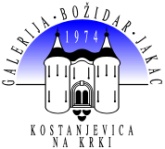 GALERIJA BOŽIDAR JAKACBOŽIDAR JAKAC ART MUSEUM							 Grajska cesta 458311 Kostanjevica na Krki07 49 88 140 / info@galerija-bj.siIZPOSTAVLJENO IZ PROGRAMA 2019IRWIN: Was ist Kunst - BiH (All The Heroes 1940-1945) nekdanja samostanska cerkev, 26. april – 7. julij 2019Namen mednarodno uveljavljenje skupine IRWIN je v nadaljevanju avtorskih projektov Was ist Kunst, tokrat poseči v ideološko blokado znotraj države Bosne in Hercegovine. Projekt bo zasnovan na interpretaciji portretov vseh narodnih herojev Bosne in Hercegovine iz časa II. svetovne vojne. Ideološki konstrukt je praviloma uokvirjena podoba. Skupina IRWIN bo skozi lastno poetiko ideološko točko pogleda na dela premaknila izven okvirja na način, da bo dela uokvirila v njihove avtorske okvirje. S tem konstrukt naenkrat razpade, ostane samo jasna sled ideološkega aparata, ki seveda deluje naprej in novi podobi pridoda nov ideološki konstrukt. Umetnost kot taka seveda seže dlje in ideologijo preseže. Tudi z mednarodnimi, transnacionalnimi projekti, ki iz vsebine izluščijo zgolj in samo bistvo. Namen projekta je združiti ideološko razdvojenost današnjega časa v Bosni in Hercegovini in poglobiti profesionalni odnos med akterji likovne scene v različnih entitetah, tudi preko mednarodno uveljavljene skupine IRWIN, ki bo poskrbela za mednarodno odmevnost projekta. Projekt se je lani začel v Banja Luki, v dogovoru so gostovanja v nekaj galerijah zahodne Evrope, v Zagrebu in v Beogradu, nato pa bo projekt pot simbolično zaključil s postavitvijo v Sarajevu.Gostovanje razstave Obrazi ekspresionizma / Odtisi duha v galeriji GASK v Kutni Hori na Češkem15. junij – 20. september 2019Najpomembnejši projekt galerije in uspešno mednarodno sodelovanje v letu 2018, katerega končni rezultat – razstava 130 del slovenskih, čeških in nemških ekspresionistov –  je bila dobro sprejeta tako med laično kot strokovno javnostjo v Sloveniji in na tujem,  bomo nadaljevali z gostovanjem v galeriji GASK v Kutni Hori na Češkem, kamor bomo prenesli dela slovenskih ekspresionistov ter jih postavili skupaj z razširjenim izborom čeških in nemških avtorjev.CELOTEN PROGRAM GALERIJE BOŽIDAR JAKAC V LETU 2019XIII. postavitev v Grafičnem kabinetu Bogdana Borčića: Abstrahirane, lirične obmorske kompozicije8. februar 2019 – 2. februar 2020Galerija Božidar Jakac v Grafičnem kabinetu Bogdana Borčića hrani več kot 1400 umetnikovih del, vsako leto na razstavi pa predstavimo izsek iz opusa. Letošnja postavitev grafik Bogdana Borčića je izbor iz avtorjevega delovanja v 60. letih 20. stoletja, ko je umetniška grafika na Slovenskem in po svetu doživljala vrhunec. To je bilo obdobje njegovega uveljavljanja v domačem in vstopa v mednarodni prostor. Borčić se je pod vplivom informela ter lirične abstrakcije posvečal motivom, ki jih je inspiriralo doživljanje mediteranskega okolja, še posebej otoka Vis in ribiškega naselja Komiža. Cikel zaznamujeta odmik od realističnega načina in zavestno preizkušanje meja znotraj možnosti, ki jih nudijo grafični procesi. Predmeti, drobci iz življenja ribičev ter aluzije na dogodke iz obmorskega miljeja so na jedkanicah rafinirano »preurejeni«. Kompozicije subtilno združujejo stvarni in idejni svet. Prikazujejo se nam kot simboli oziroma likovni znaki z enigmatično vsebino in hkrati učinkujejo kot dekorativne celote, ki jih zaznamujejo kompozicijska strogost ter poetična uglašenost ostrih in mehkih oblik. Gordana Anđelić Galić, Maja Bajević, Igor Bošnjak, Mladen Miljanović, Nebojša Šerić Šoba, Damir Nikšić: Želja po svobodi – Dosje BiH Lamutov likovni salon, 29. marec – 12. maj 2019Sedem muzejskih institucij v Bosni in Hercegovini, ki so imele status nacionalnih muzejev, med njimi tudi Umetniška galerija BiH, se je zaradi političnih interpretacij v nekem momentu znašlo v brezizhodni situaciji, saj so ostale brez sistemskega financiranja. Posledično se je problem prenesel v več družbenih por, tudi v sistemsko delovanje likovne produkcije na tem področju. Šest uveljavljenih umetnikov, Gordana Anđelić Galić, Maja Bajević, Igor Bošnjak, Mladen Miljanović, Nebojša Šerić Šoba in Damir Nikšić so skupaj z Umetniško galerijo BiH pripravili projekt Želja po svobodi – Dosje BIH, s katerim gostujejo v tujih institucijah in opozarjajo na razmere v matični državi, predvsem pa se v lastnih avtopoetikah sprašujejo in ugotavljajo, da so sproducirali razstavo, ki ima, kot kažejo razmere, neomejen rok trajanja, saj se od začetkov produkcije in ves čas gostovanj (6 let) praktično nič ni premaknilo na bolje. Projekt se vsebinsko navezuje tudi na razstavo umetniške skupine IRWIN v nekdanji samostanski cerkvi, saj se dotikata iste tematike. Vera Stanković: Transformacijelapidarij, 12. april – 9. julij 2019Akademska slikarka Vera Stanković (1967, Suresnes, Francija, po rodu iz Srbije) že dalj časa živi in ustvarja v Sloveniji. V našem likovnem prostoru jo poznamo predvsem po projektih z družbeno kritično tematiko, ki jih izvaja v specifičnem mediju – keramiki. V središče dogajanja postavlja človeka kot slehernika, zato so njene človeške figure skicozno ekspresivne in praviloma nastopajo v množičnih prizorih. V zadnjem času pa v svoje instalacije vse izraziteje vnaša tudi razne predmete iz vsakdanjega okolja. Za projekt z naslovom Transformacije načrtuje tudi prisotnost lastne slikarske produkcije, s čimer bi se slovenskemu občinstvu prvič predstavila kot slikarka.Vera Stanković je z Galerijo Božidar Jakac že sodelovala leta 2012 v okviru skupinske razstave Keramika v konceptu 4/2. Njen projekt je bil uspešen in od takrat intenzivneje strokovno spremljamo njen razvoj, ki je dozorel za samostojno predstavitev v teh prostorih.IRWIN: Was ist Kunst - BiH (All The Heroes 1940-1945) nekdanja samostanska cerkev, 26. april – 7. julij 2019Namen mednarodno uveljavljenje skupine IRWIN je v nadaljevanju avtorskih projektov Was ist Kunst, tokrat poseči v ideološko blokado znotraj države Bosne in Hercegovine. Projekt bo zasnovan na interpretaciji portretov vseh narodnih herojev Bosne in Hercegovine iz časa II. svetovne vojne. Ideološki konstrukt je praviloma uokvirjena podoba. Skupina IRWIN bo skozi lastno poetiko ideološko točko pogleda na dela premaknila izven okvirja na način, da bo dela uokvirila v njihove avtorske okvirje. S tem konstrukt naenkrat razpade, ostane samo jasna sled ideološkega aparata, ki seveda deluje naprej in novi podobi pridoda nov ideološki konstrukt. Umetnost kot taka seveda seže dlje in ideologijo preseže. Tudi z mednarodnimi, transnacionalnimi projekti, ki iz vsebine izluščijo zgolj in samo bistvo. Namen projekta je združiti ideološko razdvojenost današnjega časa v Bosni in Hercegovini in poglobiti profesionalni odnos med akterji likovne scene v različnih entitetah, tudi preko mednarodno uveljavljene skupine IRWIN, ki bo poskrbela za mednarodno odmevnost projekta. Projekt se je lani začel v Banja Luki, v dogovoru so gostovanja v nekaj galerijah zahodne Evrope, v Zagrebu in v Beogradu, nato pa bo projekt pot simbolično zaključil s postavitvijo v Sarajevu.Drago Tršar: Monumentnovi prostori GBJ, 17. maj - 8. september 2019Ob 90. letnici rojstva kiparja Draga Tršarja (april 2018) je Galerija Božidar Jakac konec leta 2017, v sodelovanju s šestimi javnimi zavodi, pristopila k projektu Drago Tršar – Monument. Rezultat projekta je niz preglednih razstav, kot poklon kiparjevemu izjemnemu in širokemu opusu. Razstava v Galeriji Božidar Jakac se bo zaradi tehničnih danosti in specifičnosti našega prostora osredotočila na plastiko manjših formatov, pri čemer bomo izpostavili avtorjev izjemen opus portretov. Postavitev bo spremljalo arhivsko gradivo in video (zračni) posnetki izbranih spomenikov in drugih Tršarjevih javnih kiparskih del v Sloveniji in tujini ter obsežna monografija, ki jo je lani izdala Moderna galerija.Božidar Jakac: Železarski cikel iz zbirke Gornjesavskega muzeja JeseniceLamutov likovni salon, 7. junij – 6. oktober 2019V letu 2019 obeležujemo 120. obletnico rojstva umetnika Božidarja Jakca. Ob tej priložnosti bomo v razstavišču Lamutov likovni salon gostili likovno serijo Jakčevih del iz zbirke Gornjesavskega muzeja Jesenice. Serija risb v kredi je nastala leta 1939 kot študijska priprava za izvedbo večje jedkanice z naslovom Martinarna z motivom notranjščine jeseniške jeklarne, ki jo je Jakac ustvaril na pobudo svojega prijatelja, metalurga Cirila Rekarja. Z vidika obravnavane vsebine in upodobitev delavcev ter industrijskega pejsaža gre za posebnost v Jakčevem opusu. Ob razstavi načrtujemo tudi gostujoče predavanje Aljaža Pogačnika, kustosa v Gornjesavskem muzeju Jesenice, ki bo spregovoril o Jakcu in njegovih delih ter pomenu Jeseniškega cikla za mesto Jesenice in njegovo zgodovino.Gostovanje razstave Obrazi ekspresionizma / Odtisi duha v galeriji GASK v Kutni Hori na Češkem15. junij – 20. september 2019Najpomembnejši projekt galerije in uspešno mednarodno sodelovanje v letu 2018, katerega končni rezultat – razstava 130 del slovenskih, čeških in nemških ekspresionistov –  je bila dobro sprejeta tako med laično kot strokovno javnostjo v Sloveniji in na tujem,  bomo nadaljevali z gostovanjem v galeriji GASK v Kutni Hori na Češkem, kamor bomo prenesli dela slovenskih ekspresionistov ter jih postavili skupaj z razširjenim izborom čeških in nemških avtorjev.Svetlana Jakimovska Rodić: Made in Forrest lapidarij, 12. julij – 3. november 2019Akdemska grafičarka Svetlana Jakimovska Rodić (1965, Kumanovo, Makedonija) bo na samostojni razstavi predstavila serijo monotipij, nastalih v zadnjih treh letih, pri katerih za matrico uporablja lubje dreves, ki ga je napadel lubadar. V materialu odkriva risbo sledi teh žuželk, odtise njihove gravure pa transformira v zgradbo artefakta. Odtise na papirnatih trakovih s prepletanjem in lepljenjem združuje v večje grafične instalacije, ki jih bo v štirih prostorih Lapidarija združila v celovito postavitev. Avtoričino zanimanje za »grafične« sledi življenjskega cikla lubadarjev (zalubnikov) izhaja iz raziskovanja razlogov za povečano število (invazivnih) žuželk, kot posledice človekovega neracionalnega poseganja v naravo, nestrukturiranega pogozdovanja monokultur na nižjih nadmorskih višinah, klimatskih sprememb, ... Avtorica uporablja najdeno matrico kot pokazateljico  človeškega odnosa do narave v kontekstu ekoloških prizadevanj za razumevanje evolucijskih dogodkov.Neven Bilić (kiparska instalacija)nekdanja samostanska cerkev, 13. september – 15. december 2019Hrvaški kipar Neven Bilić bo do arhitekturnega kompleksa nekdanje samostanske cerkve Galerije Božidar Jakac pristopil skozi zanj značilno likovno poetiko, kjer s pridom prehaja iz elementov tradicionalne, tudi baročne, arhitekture v sodobne kiparske prakse, ki se zrcalijo predvsem v inovativnosti uporabe sodobnih materialov. Neven Bilič, rojen l. 1972 v Zagrebu, je izredni profesor za kiparstvo na Akademiji likovnih umetnosti. Za svoje delo je prejel številne nagrade, med drugim l. 2017 tudi glavno nagrado 12. Trienala hrvaškega kiparstva v okviru katerega je v letu 2018 samostojno razstavljal. Razstava bo nastala na podlagi dolgoletnega sodelovanja Galerije Božidar Jakac z Muzejem sodobne umetnosti v Zagrebu in s kustosinjo Vesno Meštrić. Nande Vidmar: Retrospektivna razstavanovi prostori GBJ, 4. oktober 2019 – 23. februar 2020Nande Vidmar je eden ključnih predstavnikov slovenskega ekspresionizma in nove stvarnosti. Njegov opus je pomemben za razumevanje likovnih pojavov na Slovenskem, pa tudi v širšem mednarodnem miljeju, saj je v zgodnjem obdobju ustvarjal pod vplivom nemške skupine Die Brücke in avstrijskega ekspresionista Oskarja Kokoschke. Čeprav je leta 1978 prejel Prešernovo nagrado, je bil za časa življenja kot slikarska osebnost znotraj likovnega kanona potisnjen na obrobje. Nande Vidmar se je po prvi svetovni vojni izpopolnjeval na Dunaju, v Dresdnu in v Parizu. Slikarstvo je študiral na zagrebški Akademiji za likovno umetnost. Bil je tudi član dunajskega umetnostnega združenja Hagenbund. Tako slogovno kot vsebinsko je vplival na delovanje svojega mlajšega brata, grafika in slikarja Draga Vidmarja.Retrospektivna razstava bo priložnost za celovitejše razumevanje avtorjevega opusa ter za njegovo slogovno in motivno umestitev v slovenski in srednjeevropski prostor.Matjaž Geder: Na krilihLamutov likovni salon, 18. oktober – 22. december 2019Matjaž Geder se bo na razstavi v Lamutovem likovnem salonu naslovljeni Na krilih predstavil z najnovejšimi grafikami (2018-2019), izvedenimi v tehniki monoprinta v večjih formatih (65 x 95 cm). Geder v svojih delih raziskuje aktualne tematike povezane z dobo odraščanja in šolskega sistema, v katerega je kot učitelj likovne umetnosti na osnovni šoli vsakodnevno vpet. Ozadje grafik tvorijo odtisi pisalnih površin šolskih klopi, v katerih so z vrezi in napisi pustile svoj odtis generacije učencev. Na to podlago umetnik odtiskuje svoje motive, ki se tematsko vežejo na odraščajoče mladostnike in duševne stiske učencev, kar avtor podkrepi z odtisi psiho farmakoloških zdravil. Naslov razstave Na krilih označuje tako mladostniško zanesenost in prestopanje mej kot tudi željo po preseganju konfliktov, navdih in let domišljije. Razstavo grafik tematsko dopolnjujejo mobili-potiskana papirnata letala oz. origami lastovke dimenzij A4 in A3, ki se viseče s stropa galerije premikajo ob gibanju obiskovalcev v razstavišču. Mobili s potiski nosijo sporočila učencev, odražajo željo po premikanju, osvoboditvi iz spon sistemov in nadzora v šolah in v nuklearnih družinah, hkrati pa opozarjajo tudi na temo medvrstniškega nasilja, ki se kot zbadanje ali obmetavanje lahko vrši tudi s papirnatimi letali.  _____________________________________________________________________________________________Mednarodni simpozij kiparjev FORMA VIVA Kostanjevica na Krki 20191.-27. julij 2019Mednarodni simpozij kiparjev Forma viva v Kostanjevici na Krki poteka od 1961 in velja za najstarejši še vedno delujoči kiparski simpozij na svetu. Zasnovala sta ga slovenska kiparja Janez Lenassi in Jakob Savinšek, po zgledu simpozija v St. Margarethnu na Gradiščanskem. Prvi simpozij je potekal leta 1961 na dveh deloviščih, v Kostanjevici na Krki in Seči pri Portorožu. Leta 1964 se je vzpostavilo delovišče v Ravnah na Koroškem in leta 1967 v Mariboru. Za vsako izmed delovišč je bil izbran material, ki je značilen za posamezno področje. V Kostanjevici na Krki je kot material uporabljen hrastov les, v Seči pri Portorožu kamen, v Ravnah na Koroškem jeklo in v Mariboru beton. Enomesečnega simpozija v Kostanjevici na Krki, ki od leta 1998 poteka bienalno, se udeležujejo kiparji z vsega sveta. V Parku skulptur Forma viva, ki bogati okolico Galerije Božidar Jakac in mesto Kostanjevica na Krki je na ogled več kot 100 skulptur, ki so nastale v okviru simpozija.Tudi za leto 2019 smo se, kot ustanovni članici in še delujoči delovišči, dogovorili z Obalnimi galerijami Piran, da sestavimo skupno strokovno komisijo za postopek izbora sodelujočih kiparjev na obeh kiparskih deloviščih. Enomesečni dogodek bo zaznamovala slovesnost ob odprtju (četrtek, 4. julij) ter slavnostni zaključek simpozija (sobota, 27. julij) s predstavitvami novih skulptur, umeščenih v Park skulptur Forma viva.